Publicado en  el 07/12/2015 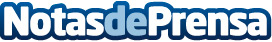 Murcia participa en un proyecto europeo para definir estándares en el diseño de mobiliario adaptado a mayores y personas con discapacidadLos socios del proyecto 'Vetaal', liderado por el Centro Tecnológico de la Madera de Yecla, se reunieron esta semana en Murcia para fijar los estándares europeos de fabricación de este mobiliario adaptadoDatos de contacto:Nota de prensa publicada en: https://www.notasdeprensa.es/murcia-participa-en-un-proyecto-europeo-para_1 Categorias: Interiorismo Murcia http://www.notasdeprensa.es